Стоимость пустотелого и утолщённого кирпича:Кирпич рядовой полнотелый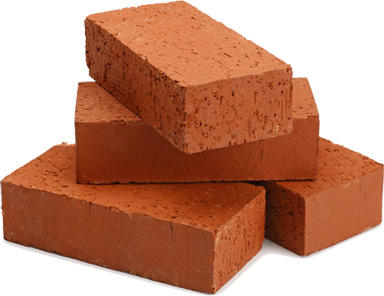 НаименованиеРазмерПрочностьЦветЦена за 1 шт. с НДС, поддонКол-во шт. на поддоне, вес 1 шт.Кол-во в 20т машинеКол-во в 20т машинеНаименованиеРазмерПрочностьЦветЦена за 1 шт. с НДС, поддонКол-во шт. на поддоне, вес 1 шт.ПоддонШтКирпич лицевой и строительный по ГОСТ 530-2012 (НЗКМ -Новомосковск)Кирпич лицевой и строительный по ГОСТ 530-2012 (НЗКМ -Новомосковск)Кирпич лицевой и строительный по ГОСТ 530-2012 (НЗКМ -Новомосковск)Кирпич лицевой и строительный по ГОСТ 530-2012 (НЗКМ -Новомосковск)Кирпич лицевой и строительный по ГОСТ 530-2012 (НЗКМ -Новомосковск)Кирпич лицевой и строительный по ГОСТ 530-2012 (НЗКМ -Новомосковск)Кирпич лицевой и строительный по ГОСТ 530-2012 (НЗКМ -Новомосковск)Кирпич лицевой и строительный по ГОСТ 530-2012 (НЗКМ -Новомосковск)Кирпич одинарный пустотелый250х120х65М150Красный персик9.00364 / 2,3
42024
208736
8400Кирпич Утолщенный пустотелый250х120х88М150Красный персик12.15280 / 3,2
30824
226720
6776Кирпич одинарный пустотелый250х120х65М150Шоколад16.80324
42026
208424
8400Кирпич Утолщенный пустотелый250х120х88М150Шоколад22.65260266760Кирпич одинарный пустотелый250х120х65М150Солома17.00420208400Кирпич Утолщенный пустотелый250х120х88М150Солома22.90260266760Кирпич лицевой по ГОСТ 530-2012 (TEREX-Товарково/Калуга)Кирпич лицевой по ГОСТ 530-2012 (TEREX-Товарково/Калуга)Кирпич лицевой по ГОСТ 530-2012 (TEREX-Товарково/Калуга)Кирпич лицевой по ГОСТ 530-2012 (TEREX-Товарково/Калуга)Кирпич лицевой по ГОСТ 530-2012 (TEREX-Товарково/Калуга)Кирпич лицевой по ГОСТ 530-2012 (TEREX-Товарково/Калуга)Кирпич лицевой по ГОСТ 530-2012 (TEREX-Товарково/Калуга)Кирпич лицевой по ГОСТ 530-2012 (TEREX-Товарково/Калуга)Кирпич одинарный пустотелый250х120х65М150Солома14480/2.5188640Кирпич одинарный пустотелый250х120х65М150Сл. кость14480188640Кирпич одинарный пустотелый250х120х65М150Ваниль14.8480188640Кирпич одинарный пустотелый250х120х65М150Какао17480188640Кирпич одинарный пустотелый250х120х65М150Мокко15.7480188640Кирпич Утолщенный пустотелый250х120х88М150Солома18.90384/32016/206144/6400Кирпич Утолщенный пустотелый250х120х88М150Сл. кость18.90384166144Кирпич Утолщенный пустотелый250х120х88М150Ваниль20.00384166144Кирпич Утолщенный пустотелый250х120х88М150Какао23.00320206400Кирпич Утолщенный пустотелый250х120х88М150Мокко21.20320206400Кирпич лицевой по ГОСТ 530-2012 (ОАО "СПК" - Воротынск/Калуга)Кирпич лицевой по ГОСТ 530-2012 (ОАО "СПК" - Воротынск/Калуга)Кирпич лицевой по ГОСТ 530-2012 (ОАО "СПК" - Воротынск/Калуга)Кирпич лицевой по ГОСТ 530-2012 (ОАО "СПК" - Воротынск/Калуга)Кирпич лицевой по ГОСТ 530-2012 (ОАО "СПК" - Воротынск/Калуга)Кирпич лицевой по ГОСТ 530-2012 (ОАО "СПК" - Воротынск/Калуга)Кирпич лицевой по ГОСТ 530-2012 (ОАО "СПК" - Воротынск/Калуга)Кирпич лицевой по ГОСТ 530-2012 (ОАО "СПК" - Воротынск/Калуга)Кирпич одинарный пустотелый250х120х65М150Красный9.30480/2.5188640Кирпич одинарный пустотелый250х120х65М150Персиковый13.00480188640Кирпич одинарный пустотелый250х120х65М150Терракотовый16.90480188640Кирпич одинарный пустотелый250х120х65М150Солома15.40480188640 Кирпич Утолщенный пустотелый 250х120х88М150Красный12.40352/3.3186336 Кирпич Утолщенный пустотелый 250х120х88М150Персиковый17.40352186336 Кирпич Утолщенный пустотелый 250х120х88М150Терракотовый20.60352186336 Кирпич Утолщенный пустотелый 250х120х88М150Солома22.70352186336Кирпич лицевой ЕВРО по ГОСТ 530-2012 (ОАО "СПК" - Воротынск/Калуга)Кирпич лицевой ЕВРО по ГОСТ 530-2012 (ОАО "СПК" - Воротынск/Калуга)Кирпич лицевой ЕВРО по ГОСТ 530-2012 (ОАО "СПК" - Воротынск/Калуга)Кирпич лицевой ЕВРО по ГОСТ 530-2012 (ОАО "СПК" - Воротынск/Калуга)Кирпич лицевой ЕВРО по ГОСТ 530-2012 (ОАО "СПК" - Воротынск/Калуга)Кирпич лицевой ЕВРО по ГОСТ 530-2012 (ОАО "СПК" - Воротынск/Калуга)Кирпич лицевой ЕВРО по ГОСТ 530-2012 (ОАО "СПК" - Воротынск/Калуга)Кирпич лицевой ЕВРО по ГОСТ 530-2012 (ОАО "СПК" - Воротынск/Калуга)Кирпич пустотелый250х120х65М150Красный660/1.81811880Кирпич пустотелый250х120х65М150Солома6601811880Кирпич пустотелый250х120х65М150Терракотовый6601811880НаименованиеРазмерПрочностьЦветЦена за 1 шт. с НДС, поддонКол-во шт. на поддоне, вес 1 шт.Кол-во в 20т машинеКол-во в 20т машинеНаименованиеРазмерПрочностьЦветЦена за 1 шт. с НДС, поддонКол-во шт. на поддоне, вес 1 шт.ПоддонШтКирпич лицевой и строительный по ГОСТ 530-2012 (НЗКМ -Новомосковск)Кирпич лицевой и строительный по ГОСТ 530-2012 (НЗКМ -Новомосковск)Кирпич лицевой и строительный по ГОСТ 530-2012 (НЗКМ -Новомосковск)Кирпич лицевой и строительный по ГОСТ 530-2012 (НЗКМ -Новомосковск)Кирпич лицевой и строительный по ГОСТ 530-2012 (НЗКМ -Новомосковск)Кирпич лицевой и строительный по ГОСТ 530-2012 (НЗКМ -Новомосковск)Кирпич лицевой и строительный по ГОСТ 530-2012 (НЗКМ -Новомосковск)Кирпич лицевой и строительный по ГОСТ 530-2012 (НЗКМ -Новомосковск)Кирпич рядовой250х120х65М125Новомосковск8.4200/3367200Кирпич рядовой250х120х65М150Липки11400/3025176800Кирпич рядовой250х120х65М150Болохово11.4200/3.25346800Кирпич рядовой250х120х65М125Алексин8.8200/3.25367200Кирпич рядовой250х120х65М150Ломинцево9.8400/3.4176800Кирпич силикатный по ГОСТ 379-95 (Калуга)Кирпич силикатный по ГОСТ 379-95 (Калуга)Кирпич силикатный по ГОСТ 379-95 (Калуга)Кирпич силикатный по ГОСТ 379-95 (Калуга)Кирпич силикатный по ГОСТ 379-95 (Калуга)Кирпич силикатный по ГОСТ 379-95 (Калуга)Кирпич силикатный по ГОСТ 379-95 (Калуга)Кирпич силикатный по ГОСТ 379-95 (Калуга)Кирпич одинарный полнотелый250х120х65М150Белый7.3450/3.5125400Кирпич утолщенный полнотелый250х120х88М150белый7.70333/5123996